		Simulating Human Movement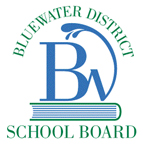 IntroductionRobots are one of the most important types of machines;Can replace humans in many different situations;Ideal for jobs done in cold, hot, noisy, or dangerous places;Most robots copy the movements of the human arm.Robots: Sophisticated MachinesRobotic arms use an electronic system to direct their movement, a hydraulic system to lift and move heavy things, and a mechanical system to grasp objects;Robots are most efficient at doing repetitive tasks such as assembly-line work;The challenge is to build a robot with enough electronic sensors at its “fingertips” so that they will supply the “brain” with detailed information.Artificial ArmsIn some ways an artificial arm is simpler than a robotic arm because the person operating the artificial arm “knows” what to do;Opening and closing an artificial hand still involves complicated computerization and mechanical design.ConclusionThe most sophisticated models detect the tiny electronic signals transmitted through the human nervous system;This is done by connecting electrodes in the mechanical arm to the nerve endings on the person’s arm;Wires carry signals from the brain to motors in the arm, enabling the person to control the artificial hand.